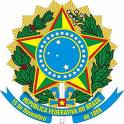 MINISTÉRIO DA EDUCAÇÃO
SECRETARIA DE EDUCAÇÃO PROFISSIONAL E TECNOLÓGICA
INSTITUTO FEDERAL DE EDUCAÇÃO, CIÊNCIA E TECNOLOGIA BAIANODECLARAÇÃODeclaro, para os devidos fins do Art. 4º, §2º, da Lei nº 8.958, de 20 dezembro de 1994, que a participação do servidor XXXXXXXXXXXXXXXXXXXXX, SIAPE nº XXXXXX, na equipe de trabalho do projeto XXXXXXXXXXXXXX, será de XX horas semanais e configura colaboração esporádica e não implicará em prejuízo às atribuições funcionais, bem como as horas computadas isoladamente ou em conjunto com outros projetos não ultrapassam a 8 (oito) horas semanais e 416 (quatrocentos e dezesseis) horas anuais, conforme incisos XI e XII, §4º, do Art. 21, da Lei nº 12.772/2012.Firmada a presente declaração, sujeito-me às sanções cabíveis à espécie.Salvador,        de                            de 202X._______________________________________Reitor/Diretor(a)-Geral/ Pró-reitor(a)/Diretor(a) SistêmicaInstituto Federal Baiano*assinatura do gestor(a) máximo(a) da unidade do servidor participante do projeto